Review: Constant of ProportionalityFind the Constant of Proportionality from the tables below.2.3.4.Find the Constant of Proportionality from the equations below.5. y = 108 x6. y =  x7. y = 6.8 x8. y =  x9.	Each school year, the 7th graders who study Life Science participate in a special field trip to the city zoo. In 2010, the school paid $1260 for 84 students to enter the zoo. In 2011, the school paid $1050 for 70 students to enter the zoo. In 2012, the school paid $1395 for 93 students to enter the zoo.  Proportional or Not ProportionalCP:Equation:10. Find the Constant of Proportionality from the graph below. Use table or stair step method.  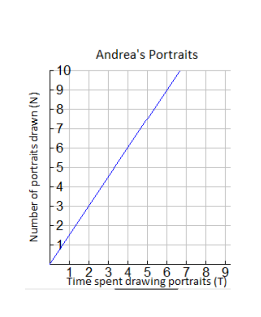 Weight (oz)12.51058Cost ($)5423.2Week14710Total Earnings ($)28112196280Time (hrs)5101216Snow Fall (in)2.5568Number of Days36924Cost ($)1238